令和５年７月７日令和５年度トップアスリート育成強化事業「強化指定選手認定式」を開催します！１　日　時　　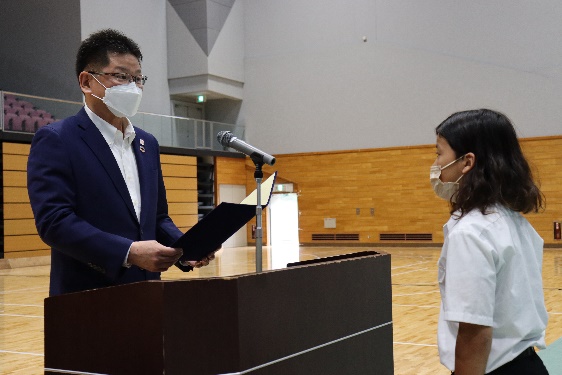 　　令和５年７月１２日（水）　16時00分～16時30分（終了予定）２　会　場　　福岡県立スポーツ科学情報センター　サブアリーナ　　（福岡市博多区東平尾公園2-1-4）３　主　催　　福岡県選手強化推進実行委員会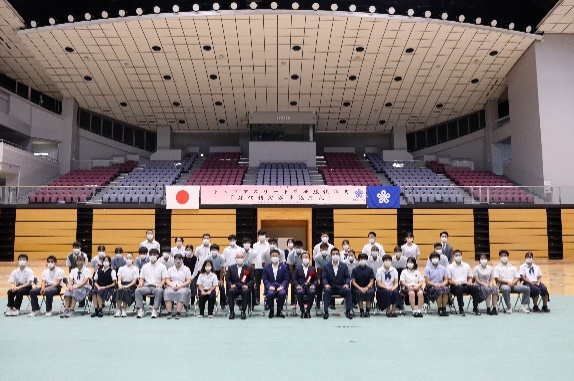 ４　参加対象者　　強化指定選手（強化指定選手一覧については別紙参照）　　関係競技団体関係者等５　主な出席予定者　（１）福岡県選手強化推進実行委員会　　　　　　会長　　　　　　　　　　　（福岡県教育庁教育振興部長）　（２）福岡県選手強化推進実行委員会　　　　　　事務局長　　　　　　　　　（福岡県教育庁体育スポーツ健康課長）　（３）公益財団法人福岡県スポーツ振興センター　所長　　　　　　　　　（４）公益財団法人福岡県スポーツ協会　　　　　専務理事　　　　　６　プログラム　（１）開式の言葉　（２）認定証授与（福岡県選手強化推進実行委員会会長）　（３）福岡県選手強化推進実行委員会会長挨拶　（４）選手代表決意表明（ウエイトリフティング競技　八幡中央高等学校　　）　（５）来賓紹介　（６）閉式の言葉